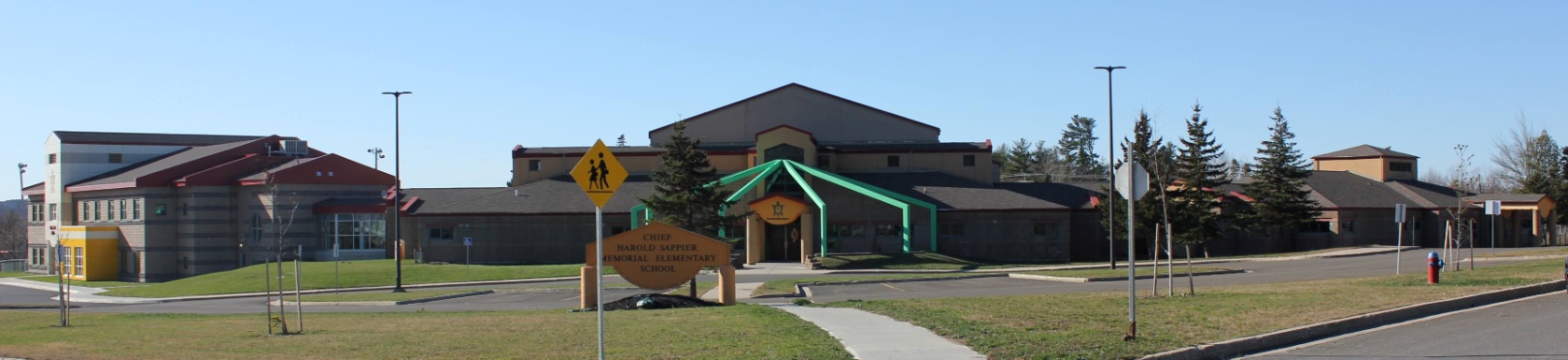 462-9683SEPTEMBER 2008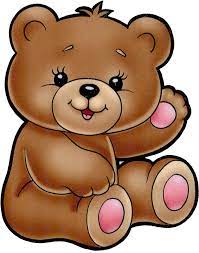 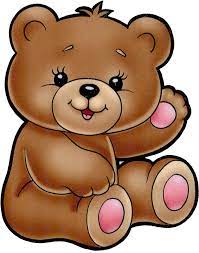 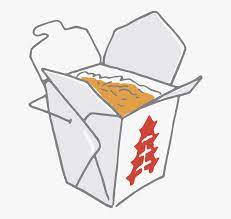 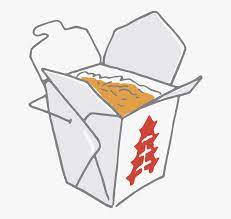 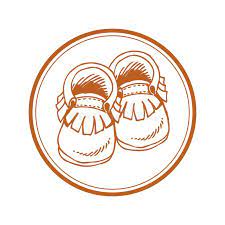 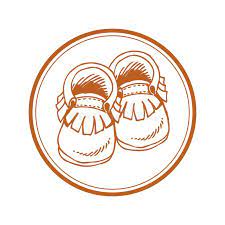 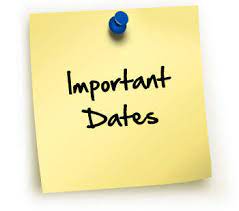 Enjoy Your Long WeekendEarth DayThursday, April 22nd The School will be going out at 1pm to clean up our school and do our part in keeping mother earth clean  Ankeyuwan Kikuwosson Skitkomiq- Take care of mother earth